УКРАЇНАПАВЛОГРАДСЬКА  МІСЬКА  РАДАДНІПРОПЕТРОВСЬКОЇ  ОБЛАСТІ(__ сесія VІІІ скликання)ПРОЄКТ  РІШЕННЯвід 30.08.2022р.				                                   №__________Про надання дозволу на розроблення проєктів землеустрою щодо відведення земельних ділянокКеруючись п.34 ч.1 ст.26 Закону України "Про місцеве самоврядування в Україні", ст.ст.12, 93, 116, 123, 124, ст.124-1, ч.2 ст.134 Земельного кодексу України, Законами України "Про Державний земельний кадастр", "Про землеустрій", "Про землі енергетики та правовий режим спеціальних зон енергетичних об'єктів", Наказом Держкомзему від 23.07.2010р. №548 "Про затвердження Класифікації видів цільового призначення земель", рішенням 34 сесії VII скликання від 13.02.2018р. №1062-34/VII "Про затвердження переліку назв вулиць, провулків, проїздів, проспектів, бульварів, площ у місті Павлоград", враховуючи рішення Дніпропетровського окружного адміністративного суду від 09.02.2022р. №160/24475/21, рішення Дніпропетровського окружного адміністративного суду від 03.02.2021р. №160/12374/20, розглянувши заяви, міська рада                                                                                                                                                                                                                                                                                                                                                                                                                                                                                                                                                                                                                                                                                                                                                                                                                                                                                                                                                                                                                                                                                                                                                                                                                                                                                                                                                                                                                                                                                                                                                                                                                                                                                                                                                                                                                                              В И Р І Ш И Л А:Дати дозвіл на розроблення проєкту землеустрою щодо відведення земельних ділянок: 1.1 Комунальному некомерційному підприємству "Павлоградська лікарня інтенсивного лікування" Павлоградської міської ради (ідентифікаційний код хххххххх), для будівництва під'їздної дороги до майданчику з кисневим газіфікатором та електрозабезпеченням                    КНП "Павлоградська лікарня інтенсивного лікування" ПМР, на вул.Дніпровська,541,                   площею 0,0400 га (умовно), вид цільового призначення земель (КВЦПЗ) - 03.20 - (земельні ділянки загального користування, які використовуються як внутрішньоквартальні проїзди, пішохідні зони), із земель міської ради, які не надані у власність та користування,                                 з подальшим укладанням договору сервітуту.Строк дії дозволу на розроблення проєкту землеустрою щодо відведення земельної ділянки відповідно до вимог ч.4 ст.124-1 становить 6 (шість) місяців.1.2 АКЦІОНЕРНОМУ ТОВАРИСТВУ "ОПЕРАТОР ГАЗОРОЗПОДІЛЬНОЇ СИСТЕМИ "ДНІПРОПЕТРОВСЬКГАЗ" (ідентифікаційний код хххххххх), для обслуговування об'єктів газорозподільної мережі, вид цільового призначення земель (КВЦПЗ) - 11.04 - (для розміщення та експлуатації основних, підсобних і допоміжних будівель та споруд технічної інфраструктури (виробництво та розподілення газу, постачання пари та горячої води, збирання, очищення та розподілення води), на вул.Котляревського,2, площею 0,0200 га (умовно), із земель міської ради, які не надані у власність та користування, з послідуючою передачею земельної ділянки                в оренду.1.3 Приватному акціонерному товариству "ДТЕК ПАВЛОГРАДВУГІЛЛЯ" (ідентифікаційний код хххххххх), для обслуговування та експлуатації існуючої Будівлі ЗТП-43, вид цільового призначення земель (КВЦПЗ) - 14.02 - (для розміщення, будівництва, експлуатації та обслуговування будівель і споруд об'єктів передачі електричної та теплової енергії), на вул.Харківська,76-г, площею 0,0100 га (умовно), із земель міської ради, які                     не надані у власність та користування, з послідуючою передачею земельної ділянки в оренду.1.4 Акціонерному товариству "ІНТЕРПАЙП ДНІПРОПЕТРОВСЬКИЙ ВТОРМЕТ" (ідентифікаційний код хххххххх), у зв’язку зі зміною цільового призначення земельної ділянки, для обслуговування будівель та споруд по заготівлі та обробленню металевих відходів та брухту чорних металів, з (КВЦПЗ) - 03.07 - (для будівництва та обслуговування будівель торгівлі) - землі житлової та громадської забудови на (КВЦПЗ) - 11.02 - (для розміщення та експлуатації основних, підсобних і допоміжних будівель та споруд підприємств переробної, машинобудівної та іншої промисловості) - землі промисловості, транспорту, зв'язку, енергетики, оборони та іншого призначення, на вул.Харківська,18, площею 1,5719 га, кадастровий номер 1212400000:02:012:0055, із земель, які знаходяться в оренді у                               АТ "ІНТЕРПАЙП ДНІПРОПЕТРОВСЬКИЙ ВТОРМЕТ" відповідно до договору оренди земельної ділянки зареєстрованого 05.01.2010р. за №041011300001, з послідуючою передачею земельної ділянки в оренду.1.5 Фізичній особі-підприємцю Ситник Оксані Юріївні (ідентифікаційний код хххххххххх), у зв’язку зі зміною цільового призначення земельної ділянки, для обслуговування будівлі, з (КВЦПЗ) - 03.07 - (для будівництва та обслуговування будівель торгівлі) - землі житлової та громадської забудови на (КВЦПЗ) - 11.03 - (для розміщення та експлуатації основних, підсобних і допоміжних будівель та споруд будівельних організацій та  підприємств) - землі промисловості, транспорту, зв'язку, енергетики, оборони та іншого призначення, на вул.Центральна,1/14, площею 0,0700 га, кадастровий номер 1212400000:02:011:0064, із земель, які знаходяться в оренді у гр.Ситник О.Ю. відповідно                 до договору оренди земельної ділянки зареєстрованого 02.03.2021р. за №43760208,                                   з послідуючою передачею земельної ділянки в оренду.1.6 Фізичній особі-підприємцю Анікеєвій Наталії Вікторівні (ідентифікаційний номер хххххххххх), для обслуговування торгівельного павільйону, вид цільового призначення земель (КВЦПЗ) - 03.07 - (для будівництва та обслуговування будівель торгівлі), на вул.Центральна               в районі перетину з вул.Миру (р-н кафе Вечірнє), площею 0,0050 га (умовно), із земель міської ради, які не надані у власність та користування, землі житлової та громадської забудови,                             з послідуючою передачею земельної ділянки в оренду.2. Зарезервувати земельну ділянку на період розробки проекту землеустрою щодо відведення земельної ділянки з моменту прийняття даного рішення.3. Заявникам, земельні ділянки яких розташовані вздовж річок Вовча, Гніздка, Кочерга, розробити проект землеустрою щодо визначення розмірів та встановлення меж водоохоронної зони та прибережної захисної смуги річки.4. Зобов'язати розробника землевпорядної документації забезпечити відображення переліку наявних на земельній ділянці обмежень у використанні та земельних сервітутів                   з обов'язковим внесенням до відомостей Державного земельного кадастру.5. Заявнику надати проект землеустрою щодо відведення земельної ділянки для затвердження на сесії міської ради.6. Відповідальність щодо виконання даного рішення покласти на начальника відділу земельно-ринкових відносин.7. Загальне керівництво по виконанню даного рішення покласти на заступника міського голови за напрямком роботи.8. Контроль по виконанню даного рішення покласти на постійну депутатську комісію                              з питань екології, землеустрою, архітектури, генерального планування та благоустрою.                  Міський голова                                                                                                  Анатолій ВЕРШИНА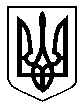 